Alfred ArcherA.T.M.Archer@uvt.nlDepartment of Philosophy, University of Tilburg, PO Box 90153, 5000 LE Tilburg, The Netherlands Areas of Specialization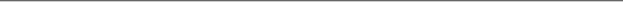 AOS 	Moral Philosophy, Political Philosophy, Philosophy of EmotionAOC	Aesthetics, Applied Ethics (Especially Bioethics and Environmental Ethics), Philosophy of Religion, History of Philosophy, Philosophy of Sport. Employment 2016- Present	Assistant Professor 1 (Tenured), Department of Philosophy, University of Tilburg2015-2016	Assistant Professor 2 (Tenure-Track), Department of Philosophy, University of Tilburg2015	Teaching Fellow in Value Theory, University of Bristol2014	Research Assistant for the Integrity Project, University of York (Coordinators: Dr. Amber Carpenter and Dr. Rachael Wiseman)2011-14	Graduate Teaching Assistant, Department of Philosophy, University of Edinburgh2011	Graduate Teaching Assistant, Department of Politics, University of GlasgowEducationUniversity of Edinburgh, September 2011 - 2015 PhD in Philosophy (Supervised by Dr. Elinor Mason and Prof. Mike Ridge). Graduated 30/6/15. External Examiner: Prof. Rae Langton. Internal Examiner: Dr. Guy Fletcher. University of Edinburgh, September 2010 - August 2011 Msc. in Philosophy (with specialization in Ethics).University of Glasgow, September 2005 - June 2009 MA Honours (First Class) Arts (Social Sciences) in Philosophy and PoliticsPublicationsRESEARCH PAPERS(30 Total)Forthcoming	“Beyond the Call of Beauty: Everyday Aesthetic Demands Under Patriarchy” (Co-Authored with Lauren Ware) The Monist 	“In Defence of Biodiversity” (Co-Authored with Joanna Burch Brown) Biology and Philosophy	“Are we Obliged to Enhance for Moral Perfection?” Journal of Medicine and Philosophy “The Problem with Moralism” Ratio“Exemplars and Nudges: Combining Two Strategies for Moral Education” (Co-Authored with Bart Engelen, Alan Thomas and Niels van de Ven) Journal of Moral Education“Effective Vote Markets and the Tyranny of Wealth” (Co-Authored with Bart Engelen and Viktor Ivankovic) Res Publica	“The Moral Value of Compassion” In Justin Caouette and Carolyn Price (Eds.) The Moral Psychology of Compassion (Lanham MA: Rowman and Littlefield). 2017	“Sporting Supererogation and Why it Matters” Journal of Philosophy of Sport Vol.44 No.3 pp.359-373. “Integrity and the Value of an Integrated Self” Journal of Value Inquiry vol.51 No.3 pp.435-454.	“Aesthetic Judgements and Motivation” Inquiry Vol.60 No. 6 pp.656-674.	“Forgiveness and the Limits of Duty” Etica e Politica/ Ethics & Politics Vol.19 No.1 pp.225-224.“Aesthetic Supererogation” (Co-Authored with Lauren Ware) Estetika Vol54 No.1 pp.102-116. 2016	“De Dicto Moral Desires and the Moral Sentiments: Adam Smith on The Role of De Dicto Moral Desires in the Virtuous Agent” History of Philosophy Quarterly Vol. 33 No. 4 pp. 327-345.	“Moral Obligation, Self-Interest and the Transitivity Problem.” Utilitas Vo.28 No.4 pp.441-464“Supererogation, Sacrifice and The Limits of Duty” The Southern Journal of Philosophy Vol. 54 No. 3 pp.333-354“Moral Enhancement and Those Left Behind,” Bioethics Vol. 30 No. 7 pp.500-510.“Motivational Judgement Internalism and the Problem of Supererogation” Journal of Philosophical Research Vol. 41 pp.601-621.	“Evil and Moral Detachment: Further Reflections on the Mirror Thesis” International Journal of Philosophical Studies Vol. 24 No. 2. pp. 201-218.	“Are Acts of Supererogation Always Praiseworthy?” Theoria Vol. 82 No.3 pp.238-255. “Do We Need To Make Room For Quasi-Supererogation?” Journal of Value Inquiry “The Supererogatory and How Not To Accommodate It” Utilitas Vol. 28 No. 2 pp. 179-188“Community, Pluralism and Individualistic Pursuits: A Defence of Why Not Socialism?” Social Theory and Practice Vol. 42 No. 1. pp. 57-73.“On Sporting Integrity,” Sport, Ethics and Philosophy Vol. 10 No. 2 pp.117-131. “Divine Moral Goodness, Supererogation and The Euthyphro Dilemma,” International Journal for Philosophy of Religion Vol. 79 No. 2 pp. 147-160.2015	“Saints, Heroes and Moral Necessity,” Royal Institute of Philosophy Supplementary Volume. Vol. 77 pp.105 – 124.“The Heroism Paradox: Another Paradox of Supererogation,” (Co-Authored with Mike Ridge) Philosophical Studies Vol. 172 No.6 pp.1575 – 1592.2014	“Against Vote Markets,” (Co-Authored with Alan T. Wilson) Journal of Ethics and Social Philosophy (August 2014).	“Forcing Cohen to Abandon Forced Supererogation,” Journal of Ethics and Social Philosophy (March 2014).	“Moral Rationalism Without Overridingness,” Ratio Vol. 27 No.1 pp.100-114.2013	“Supererogation and Intentions of the Agent,” Philosophia Vol. 41 No. 2 pp.447-462. ]EDITED VOLUMES Forthcoming 	The Moral Psychology of Admiration (Co-Edited with André Grahle) Under contract with Rowman and Littlefield	Sacrifice and Moral Philosophy (Co-Edited with Marcel van Ackeren) Special issue of International Journal of Philosophical StudiesCONFERENCE PROCEEDINGS2013	“Aesthetic Judgements and Motivation” Proceedings of The European Society of Aesthetics 20132012	“A Further Advantage of Ecumenical Expressivism” Philosophical Writings Special Issue: Proceedings of the Fifteenth Annual British Postgraduate Philosophy ConferenceBOOK REVIEWS(10 Total)Forthcoming	Review of Linda Zagzebski Exemplarist Moral Theory In EthicsReview of Macalester Bell Hard Feelings: The Moral Psychology of Contempt In Philosophical Quarterly Review of Marcel van Ackeren and Michael Kühler (Eds.) The Limits of Moral Obligation: Moral Demandingness and Ought Implies Can In Journal of Moral Philosophy2016	Review of Steve Bein Compassion and Moral Guidance In Ethical Theory and Moral Practice 19 (3), pp. 795-796. 	Review of Lisa Tessman Moral Failure: On The Impossible Demands of Morality In Philosophical Quarterly 66, pp. 400-402. 2014	Review of Greg Scherkoske Leading a Convincing Life: Integrity and the Virtues of Reason, In Philosophy 89, pp 495-499. 	Review of Sebastian Schleidgen (Ed.) Should We Always Act Morally: Essays On Overridingness, In Ethical Theory And Moral Practice Vol. 17 No.2 pp.349-350.2012	Review of Roger Tiechmann Nature, Reason and the Good Life, In Journal of Value Inquiry Vol. 46 (1) pp. 113-116.Review of Tim Mulgan Ethics for a Broken World, In Philosophy NowReview of Matthew J. Goodwin New British Fascism of the British National Party In Political Studies Review Vol. 10 (3) p. 451. Funding/ Awards2017	Recipient of NWO (The Netherlands Organization for Scientific Research) Veni Travel award to fund the visit of guest researcher Dr. Benjamin Matheson 	Award Value - €5,600.	Funding for Workshop on The Moral Psychology of Admiration (co-applicant André Grahle). 	Award Value - €4,500.2016 	Sole Investigator for ‘The Value of Admiration’ funded by The NWO (The Netherlands Organization for Scientific Research) Veni Humanities. Award Value - €213,000. Primary Investigator (Other team members: Bart Engelen, Alan Thomas and Niels van de Ven) for ‘Identifying the Morally Exceptional’ funded by The Wake Forest Moral Beacons Project. Award Value - $74,511.Co-Investigator (with Bart Engelen and Alan Thomas (PI)) for ‘Inequality and Well Being Project ’ funded by The Wellbeing Project at St. Louis University. Award Value - $133,000.2015	Postdoctoral Research Fellowship in Philosophy at Universidad Nacional Autónoma de México.				        Award Value - 353,304 MX Pesos (Approx. €17,050). Turned Down. 2014		Nominated for a University of Edinburgh Teaching Award2011-2014	PhD Career Development Studentship, University of Edinburgh (Tuition Fees and stipend £36,000). 2013		American Society of Aesthetics Travel Grant. Award Value - $1,500.Edinburgh Graduate Epistemology Conference (Co-applicant) from Scots Philosophical Association, Analysis Trust, Mind Association, Eidyn Research Centre.Award Value - £3,4002011-2014	12x School Research Support Grants (University of Edinburgh) awarded for conference attendance. 2007/8		Thomas G. Holt Prize for Logic, University of Glasgow.TeachingSUPERVISION2017	Supervisor for following MA Theses: Homayoen Madad, Harmen Janssen, Lukas Owens2016 	Supervisor for following MA Theses: Katarina Mihaljevic, Luuk Leenders, Stijn van Gockum (Now PhD Candidate at Tartu University), Matthijs Smakman2015 	Supervisor for 8 final year undergraduate extended essays on themes such as Anarchism, Death, Philosophy as Therapy, Evil and Censorship. Including Sam Watts’, ‘An Arendtian Understanding of The Rule of Law.’ published in The British Journal of Undergraduate Philosophy.LECTURING	2017	Ethics MA	University of Tilburg, Masters level class (Joint Responsibility with Prof. Maureen Sie)2016	Ethics MA	University of Tilburg, Masters level class (Sole Responsibility/ Course Organizer)	Ethics 1 	University of Tilburg, First Year BA Class (Course Organizer/ Lecturer)Morality of Commercial Life University of Tilburg, (Co-lecturer - Course Organizer: Wim Dubbink). 	History of Philosophy: From Descartes to Nietzsche University of Tilburg, (Sole Responsibility/ Course Organizer)2015	Ethics MA	University of Tilburg, Masters level class (Sole Responsibility/ Course Organizer)	Ethics 1 	University of Tilburg, First Year BA Class (Sole Responsibility/ Course Organizer)	Experimental Philosophy 	University of Tilburg, Third Year BA Class (Co-lecturer - Course Organizer: Matteo Colombo). Ethics and Literature 	University of Bristol (Co-lecturer - Course Organizer Dr. Joanna Burch-Brown)Ethics and the Environment 	University of Bristol (Co-lecturer - Course Organizer Dr. Joanna Burch-Brown)Introduction to Philosophy 1B (Ethics Component) 	University of Bristol (Co-lecturer - Course Organizer Dr. Seiriol Morgan)2014	Normative Theory (Senior Undergraduate and Masters Course) University of Edinburgh (Co-lecturer - Course organizer: Dr. Debbie Roberts)2012 	Moral, Rationality and Value (Virtue Ethics and Moral Particularism components)University of Edinburgh (Co-lecturer - Course organizer: Prof. Mike Ridge)TUTORING2014	Mind, Matter and Language (Philosophy of Language and Philosophy of Mind) (4 Groups)University of Edinburgh, (Course organizer: Dr. Anders Schoubye)		Logic (6 Groups)University of Edinburgh, (Course organizer: Dr. Brian Rabern)2013		Logic (6 Groups)University of Edinburgh, (Course organizer: Dr. Paul Schweizer)Morality and Value (3 Groups)University of Edinburgh (Course organizer: Dr. Elinor Mason)2012	Knowledge and Reality (Epistemology and Metaphysics) (6 Groups) University of Edinburgh (Course organizer: Dr. Matthew Chrisman)Morality, Rationality and Value (3 Groups)				  University of Edinburgh (Course organizer: Prof. Mike Ridge)2011	Morality, Rationality and Value (6 Groups)				  University of Edinburgh (Course organizer: Dr. Campbell Brown)History of Political Thought (2 Groups)University of Glasgow, (Course organizer: Dr. Kevin Francis)Professional Service2017-	Member of Executive Committee for British Philosophy of Sport Association 2017	Co-organizer of Workshop on The Moral Psychology of Admiration at LMU Munich.2016-		Member of Advisory Board for Journal of Philosophy of Emotion2014 -		PhilPapers Section editor for ‘Supererogation’.2015	Research Assistant for Guy Fletcher (Ed.) The Routledge Handbook of Wellbeing. 	Masters tutorial on Philosophical Methodology at University of Tilburg. 2013- 2014	Secretary of British Postgraduate Philosophy Association Tutor Mentor for University of Edinburgh Philosophy Career Development Students 2013		Co-Organizer University of Edinburgh Bioethics Workshop Co-Treasurer University of Edinburgh Graduate Epistemology ConferenceSpeaker at ‘How to Run a Tutorial’, University of Edinburgh, Philosophy Postgraduate Professional Development Seminar2012-2013	Convener of University of Edinburgh Bioethics Reading GroupREFEREE	Ethics, Nous, Philosophical Studies, Australasian Journal of Philosophy (x2), American Philosophical Quarterly (x3), Journal of the British Academy, Utilitas, Journal of Ethics, Journal of Moral Philosophy, Bioethics, The Southern Journal of Philosophy, Social Theory and Practice (x2), Ethical Theory and Moral Practice (x2), Journal of Applied Philosophy, American Political Science Review, Erkenntnis, British Journal of Aesthetics, Journal of Value Inquiry, Philosophia (x2), Neuroethics, Philosophy and Public Issues, Journal of Medical Ethics (x4), Ethical Perspectives, Sport Ethics and Philosophy, Ethics & Politics, American Society for Aesthetics Graduate E-Journal, Praxis	Book Proposal Reviewer for Routledge New Problems of Philosophy Series 	OZSW Annual Conference 2017 	Flanders Research Foundation Postdoctoral Fellow Scheme 2016University of Edinburgh Young Researchers Workshop 2013 University of Edinburgh Graduate Epistemology Conference 2013Presentations *Denotes a peer-reviewed presentation2017	“Shame, Inequality and Well-being.”	 (With Bart Engelen and Alan Thomas)							Tilburg Ethics Seminar			Workshop in Philosophy and Poverty, University of Salzburg*Meetings on Ethics and Political Philosophy, University of Minho*	“When Artists Fall: On Admiring the Immoral” (With Ben Matheson)		Emotions, Rationality, Morality and Social Understanding                                           		Conference, University of Tartu*		“Is Admiration a Globalist Attitude? (With Ben Matheson)European Society for Philosophy of Emotions Annual Conference, Madrid*		“Admiration and Motivation”			University of Gothenburg Practical Philosophy Seminar	“Sporting Supererogation” 2017 Joint Conference of the British Philosophy of Sport Association and European Association for the Philosophy of Sport, Radboud University* 2016 	“Shame, Inequality and Well-being.” Conference for interdisciplinary Approaches to Politics 2016 on Emotions in Politics and IR, University of Leeds*“Identifying the Morally Exceptional.”		Moral Beacons Launch Conference, Wake Forrest University.“The Problem with Moralism.”		Workshop on Moralism, University of Exeter.*“Admiration and Moral Responsibility”European Society for Philosophy of Emotions Annual Conference, Athens*“Beyond the Call of Beauty: On Aesthetic Saints and Heroes” (With Lauren Ware)		European Society for Aesthetics Annual Conference*“Obligation and Supererogation for Virtue Ethicists”		University of Liverpool Stapledon Seminar. 2015	“Supererogation Sacrifice and the Limits of Duty”Supererogation - Concept and Context Workshop, University of BaselUniversity of Warwick Centre for Ethics, Law and Public Affairs Visiting Speaker Seminar	“Obligation and Supererogation for Virtue Ethicists”Tilburg Centre for Logic, Ethics and Philosophy of Science EPS Seminar		“Moral Integrity and John Berger’s A Fortunate Man”			Portraits of Integrity Conference, University of Durham“Admiration and Emulation”Second Annual Conference of the European Society for the Study of Emotions, University of Edinburgh*		“Saving Biodiversity” (With Joanna Burch-Brown)	Work In Progress Seminar, University of Bristol“Moral Obligation, Self-Interest and The Transitivity Problem”MANCEPT Workshop on Duties of Beneficence, University of Manchester*Society for Applied Philosophy Annual Conference, University 	of Edinburgh*Meetings on Ethics and Political Philosophy, University of Minho*		University of Bristol Departmental Seminar“On Sporting Integrity” British Society for Philosophy of Sport Conference, University of Sunderland*  International Association For The Philosophy of Sport Annual Conference, Cardiff Metropolitan University*2014		“Supererogation, Sacrifice and The Limits of Duty”Royal Institute of Philosophy Annual Conference on Supererogation, University College Dublin*Understanding Value Graduate Conference, University of Sheffield* Edinburgh Glasgow PhD Workshop, University of Glasgow“Moral Enhancement and Those Left Behind”			II International Workshop in Practical Ethics: Bioethics and Human Enhancement, University of Granada*“Moral Obligation and the Paradox of Supererogation”	      University of Edinburgh Ethics Fest“Saints, Monsters and Integrity: Further Reflections on The Mirror Thesis”Evil: Interdisciplinary Explorations, The Oxford Research Centre In The Humanities* “Moral Integrity and John Berger’s A Fortunate Man”			Thinking With John Berger, Cardiff Metropolitan University*“Community, Pluralism and Individualistic Pursuits: A Defence of Why Not Socialism?”Brave New World, MANCEPT Postgraduate Political Theory Conference, University of Manchester*Pavia Graduate Conference In Political Philosophy*		“On Sporting Integrity” Czech Philosophy of Sport Conference, Charles University Prague*  2013		“Aesthetic Judgements and Motivation” American Society of Aesthetics Annual Conference, San Diego*Understanding Value Graduate Conference, University of Sheffield* European Society of Aesthetics Annual Conference, Charles University Prague*  “Moral Obligations Inside and Out: A Hybrid Solution to The Paradox of Supererogation” British Postgraduate Philosophy Association Annual Conference, University of Glasgow*	“Supererogation and Sacrifice”Work In Progress Seminar, University of Edinburgh*	“The Heroism Paradox: Another Paradox of Supererogation,” (With    Mike Ridge) The Normativity of Law Workshop, University of Glasgow, University of Edinburgh Ethics Fest2012	 “Motivational Internalism: The Good, The Required and The Supererogatory” British Postgraduate Philosophy Association Annual Conference, University of Edinburgh*Work In Progress Seminar, University of Edinburgh“Admiration, Rationality and the Good Life” Conference On ‘The Good Life’: Public, Personal, Private, Conference at Heythrop College*“Are Altruistic Intentions Necessary for Acts of Supererogation?”	      	University of Edinburgh Ethics Fest2011		“A Further Advantage of Ecumenical Expressivism” British Postgraduate Philosophy Association Annual Conference, University of Reading*Academic Outreach2017	Author of ‘A Fortunate Man and Integrity’ for Portraits of Integrity 2016 	Speaker at ‘Meet the World: Corruption in Sports.” Public Event at Tilburg University.	Academic Advisor for The Accidental Anarchist a documentary film produced by Hopscotch Films. 2015	Author of ‘Dedication’ a short story for The Journal of Microliterature that deals with themes of integrity, love and forgiveness. 2014	Involved in the planning for University of Edinburgh’s One-Day Philosophy Workshop for The Children’s University.Part of University of Edinburgh’s Philosophy in Schools Outreach Team teaching Philosophy in primary and secondary schools.2013	Philosophical Researcher and Consultant for Enlighten Up! A television programme made by Hopscotch Films for BBC Learning on the philosophy of The Scottish Enlightenment. 2012	Author of “Doughnut: Experiments with a Hole” In Peter Worley (Ed.) The Philosophy Shop (Carmathen: Independent Thinking Press). A pedagogical resource for teaching Philosophy in schools. Associations and MembershipsBritish Society for the Philosophy of Sport, European Society for Aesthetics, European Society for Philosophy of Emotion, International Association for Philosophy of Sport, International Society of Utilitarian Studies, Society for Applied PhilosophyRefereesRESEARCHProfessor Mike Ridge, Chair of Moral Philosophy     			Department of Philosophy, University of Edinburgh, 3 Charles 	St., Edinburgh, EH8 9AD, Scotland, UK 	mridge@staffmail.ed.ac.ukProfessor Alan Thomas, Department of Philosophy, University of York, Heslington, York, United Kingdom.alanpthomas@mac.comDr. Elinor Mason, Senior Lecturer 						Department of Philosophy, University of Edinburgh, 3 Charles 	St., Edinburgh, EH8 9AD, Scotland, UK 	Elinor.Mason@ed.ac.ukProfessor Douglas PortmoreSchool of Historical, Philosophical & Religious Studies
975 S. Myrtle Ave, P.O.Box 874302, Tempe, AZ, USAdwportmore@gmail.comProfessor Rae Langton Faculty of Philosophy, Sidgwick Avenue, Cambridge CB3 9DA, UKrhl27@cam.ac.ukTEACHINGDr. Joanna Burch-Brown, LecturerDepartment of Philosophy, Cotham House, Bristol University, Bristol BS6 6JLj.burch-brown@bristol.ac.ukDr. Matthew Chrisman, Reader 		Department of Philosophy, University of Edinburgh, 3 Charles St., Edinburgh, EH8 9AD, Scotland, UK matthew.chrisman@ed.ac.uk